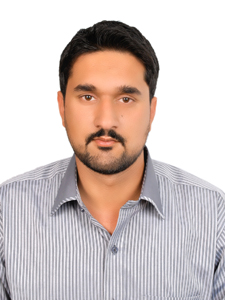 Fahad (Site Inspector/Site Engineer)E-mail: fahad.310559@2freemail.comCareer ObjectivesTo join a highly professional team in the field of Engineering in order to groom my professional abilities within a dynamic and progressive environment where enthusiasm, dedication and the ability to manage tasks effectively are pre-requisite in driving the organization forward. EducationExperience SummaryHaving nearly 6 years of working experience in the construction of Buildings & Roads which generally included formation preparation, sub grade, sub base, aggregate road base, wet mix asphaltic concrete, i.e. Ac Base course, Binder course, wearing course . Supervised kerb stone fixing, road marking, traffic signage, tiles works and service works like cable lying, ducts installation and regarding building work in villas construction from excavation, foundation to slab and also their maintenance works. The following responsibilities were also handled:Review plans, drawings and quantities for accuracy of calculations.  Review for approval of material submittals/ shop drawings/ as-built drawingsTo ensure the safety guidelines are adhered at site. Monitoring and supervising on site day to day activities and follow the client directives.To ensure that all the inspection reports are accurate and that all the attached documents are of current status. Report directly to the Project Manager on activities of work as per daily program schedule.Monitoring quality control of all ongoing construction activities as per specifications. To co-ordinate with client and sub-contractors Overseeing quality control, health and safety matters on site Day to day management of site, including supervising and monitoring the site labor force and the work of any sub-contractors.  Supervise and  inspect the project elements and calculate the concrete and steel during foundation superstructure and slab work.Supervising project’s on site works like earth work cutting/filling, sub grade, sub base, material drainage, sewerage work, services/utilities work, earthwork, asphalt concrete works, curb stone fixation and traffic signs.Preparation of daily report, manpower report, conveying site instructions to site staff and initiate necessary coordination among all sections of workers at site.Professional ExperienceTotal Experience : 5.10 years.  UAE Experience : 3.9 Years1) Company : Al Daymooma General Contracting LLC  (UAE) Designated : Civil Engineer1st Nov 2012 – PresentProject 1Working for the project NIMR Automotive FacilityConstruction of internal roads and parking’s, Maintenance & Rehabilitation works for Internal Roads-Abu Dhabi Ajban as Site Engineer being responsible for all type of Civil Works, Excavation, Back filling including internal roads maintenance and construction for newly design roads.Project 2Construction of internal roads , parking’s and Strom Water lines , landscaping work in Firt Gulf Bank, Khalifa Park Abu Dhabi, Worked As Site Engineer.Project 3 Construction of Road for Police Station at Yas Island Abu Dhabi.Monitoring and supervising on site day to day activities.Supervise, inspect & approve project elements. Report directly to project Manager on activities of contractor work as per daily programschedule.Receive instructions from project Management Team & ensure contractor compliance.Advise contractor to ensure contract specifications/ client directives are followed.Review for approval of material submittals/ shop drawings/ as-built drawingsMonitoring quality control of all ongoing construction activities.Inspecting project’s on site works (Cutting/filling, Sub grade, Sub base materials drainage,sewerage work, services/utilities work, earth work, asphalt, Concrete, Curb stone fixation &Traffic signs etc. as per Abu Dhabi Municipality Contract Specification and Traffic Manual) as per RFA’s submitted along inspector of works. Watch and inspectConstruction of sewerage, irrigation, water supply and storm water drainage and resolving any unexpected difficulties and other problems that may arisePreparation of working schedules and evaluation of monthly payments. Preparation of Monthly Progress Report for submission to the ClientPreparation of daily report, manpower report, conveying site instructions to site staff and initiate necessary coordination among all sections of workers at site.Supervise and monitor the construction sites day to dayPreparing reports as requiredOverseeing quality control matters on site2) Company : Al Gaffar Contracting    (Pakistan)Designated : Site Engineer       01st Sep 2011 – 30thSep 2012Construction of Complex Bagh AK.Checking plans, drawings and quantities for accuracy of calculationsTo inspect the reinforcement at the various stages of R.C.C. workReview plans, drawings and quantities for accuracy of calculationsWatch and inspect construction and assure that it is done in full accordance with the plans and specifications and issue instructions to the foremanOverseeing quality control, health and safety matters on siteDay to day management of site, including supervising and monitoring the site labor force and the work of any sub-contractors. Preparing reports as required                                            Supervise and  inspect the project elements and calculate the concrete and steel during foundation superstructure and slab work3) Company: Habib Rafique & Co.   (Pakistan) Designated : Site Engineer       1st Sep 2009 to  30th Aug 2011Construction of Villas  Bahiria Town Islamabad. Structural analysis and design for structural Projects.Checking of calculations design drawings of the project.Material take-off and controlSupervivion and coordinate on of the projects.preparing the variation orders,Attending of technical meetings with the consultantComputer SkillsMSOffice, AutoCAD 2004, Internet.Personal InformationD.O.B           :  10/10/1987Driving License  :   UAE Valid Nationality     :   PakistaniMarital status :   MarriedLanguages        :   English , Arabic , UrduReferencesAvailable on demand